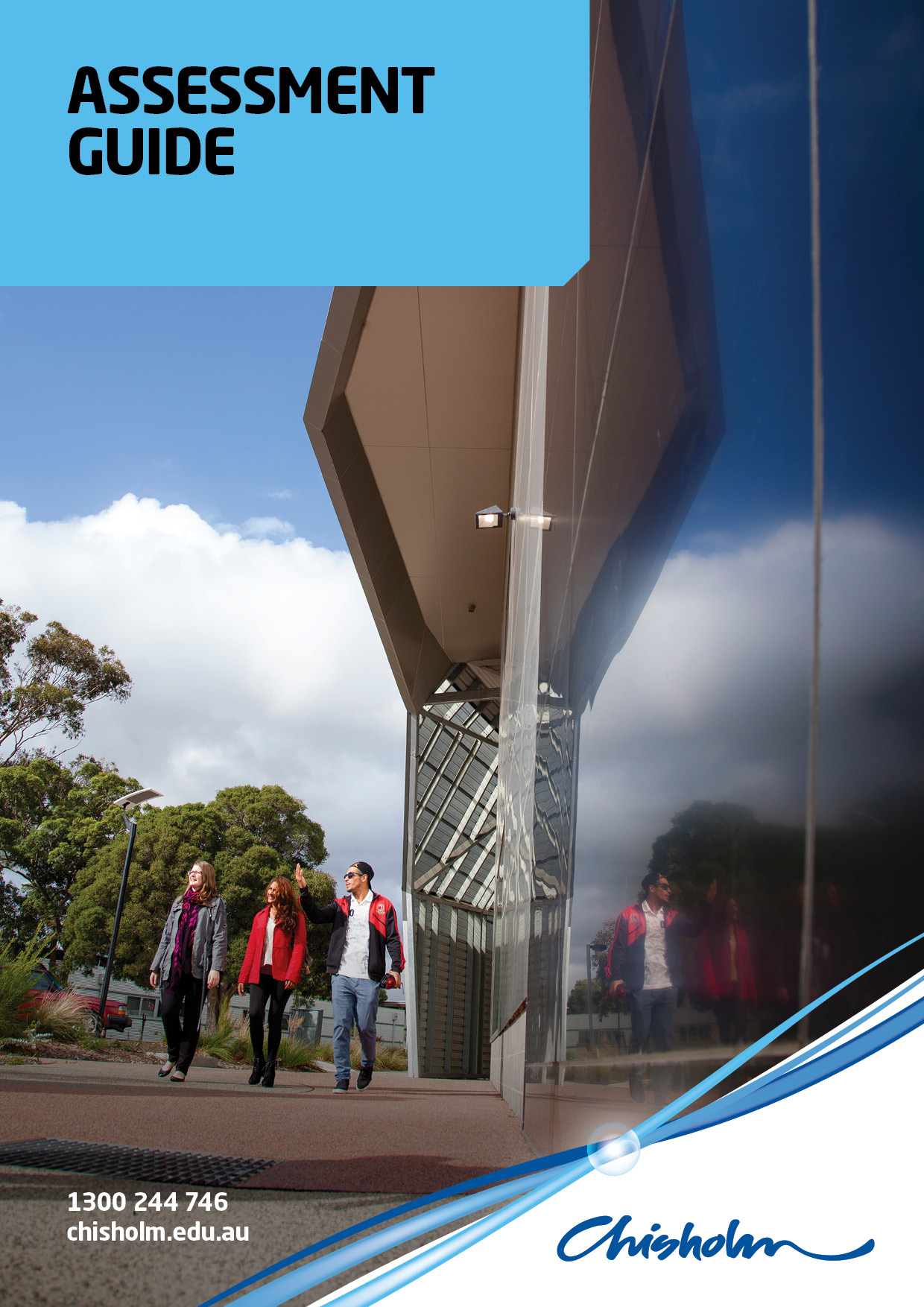 ASSESSMENTSThe following assessments will be used to collect evidence of the knowledge and skills you have gained from your Learning Program.  You will be required to demonstrate your ability to perform to the standard required in the workplace, as specified within the assessment task criteria as detailed below:REQUIREMENTSPlease read the following instructions about your assessment. They will help you to achieve the level of performance required for a successful assessment.To achieve competence in the unit/s a learner must meet requirements for all assessment tasks listed before the assessor can sign you as competent for the unit/s If you are undertaking a Diploma course or higher you must first be assessed as competent in the unit/s. Only once you have achieved competence can the assessor award you a grade or mark against the entire unit/s. Your assessor will provide feedback to you, both where competency has been demonstrated and where further evidence is required and allows you to understand why a result has been given.It is important that you clearly understand all the requirements of assessment. If you have difficulty with the terms or the steps to follow please speak to your teacher / instructor prior to commencing.RE-ASSESSMENTIf you do not achieve the required standard, you will be given the opportunity to be re-assessed by the assessor. Arrangements will be made on an individual basis.ASSESSMENT APPEALSA student who is dissatisfied with the outcome of his/her assessment review, in the first instance, discuss their concerns with the teacher and/or program coordinator. If the issue is not resolved, the student may appeal the decision(s) on one or both of the following grounds: that a procedural irregularity has occurred that evidence was inappropriately assessed Appeals should be made in writing to the Teaching Area Manager of this course.  ASSESSMENT TASK #1 ASSESSMENT TASK TITLE: Desktop SurveyDUE DATE: 16 August 2016Description of the assessmentChoose a local native fauna species relevant to your workplace and an area where this species occurs and can be managed.   (For students undertaking this unit 2016 this unit will focus on the Black Wallaby (Wallabia bicolour) at the Royal Botanic Gardens Victoria, Cranbourne).  Using a variety of tools (websites, data bases, publications, etc.) undertake a desktop survey of your chosen fauna species in general and in relation to the area you have chosen to study.  This survey should be presented as a fully referenced report and be presented in accordance with industry standards (see documents provided).  The survey may include (but is not limited to) the following:Biology and ecology Distribution and populationsHabitat requirements Conservation statusMonitoring and assessment techniquesThreats and impactsManagement programs Assessment method used:This assignment will be assessessed against the following:Marking Scheme: Competency based                          Competent + grading/mark    Assessment instructionThis assessment will be undertaken during class time and as homework.Assessment evidence to be submittedThis assessment should be presented as a fully referenced report and be presented in accordance with industry standards (see documents provided).  .ASSESSMENT TASK #2 ASSESSMENT TASK TITLE: Vegetation and Fauna SurveyDUE DATE:  Attendance at 2 Field Trips – 27/8/16 &  11/10/16Description of the assessmentAs a group you will be required to develop, undertake and analyse vegetation cover and abundance surveys and fauna transect surveys to:assess the Black Wallaby (Wallabia bicolour) population on site assess the impacts of the Black Wallaby (Wallabia bicolour) population on the environment.Vegetation cover and abundance surveys will be conducted using a modified Domin scale and fauna transect and scat plot surveys will be conducted on site at the RBGVC.  All surveys will be conducted on a number of occasions throughout the term in accordance with the details contained in the attached information.  Marking Scheme: Competency based                          Competent + grading/mark    .ASSESSMENT TASK #3 ASSESSMENT TASK TITLE: Fauna Management PlanDUE DATE: 22 November 2016Description of the assessmentBased on your research and data collected during Assessment 1 Desktop Survey and Assessment 2 Vegetation and Fauna Surveys develop a Fauna Management Plan for the Black Wallaby (Wallabia bicolour) population at the Royal Botanic Gardens Victoria Cranbourne.The Fauna Management Plan should be presented as a fully referenced Scientific Report and should be presented in accordance with industry standards (see documents from Arthur Rylah Institute provided).  The Fauna Management Plan may include (but is not limited to) the following:SummaryIntroduction SpeciesLocationWhy are we doing the survey?AimMethodsVegetation cover and abundance survey Fauna transect and scat plot surveysResultsVegetation FaunaTables and graphsDiscussionLegislationPermitsOH&SStakeholdersManagement optionsCosts benefit analysisMonitoring planRecommendationsReferencesAssessment method used:This assignment will be assess agains the following:Marking Scheme: Competency based                          Competent + grading/mark    Assessment instructionThis assessment will be undertaken during class time and as homework.Assessment evidence to be submittedThis assessment should be presented as a fully referenced report and be presented in accordance with industry standards (see documents provided).  ASSESSMENT TASK #4ASSESSMENT TASK TITLE: Animal Ethics and Legislation QuizDUE DATE: 15 November 2016Description of the assessmentThis Quiz will be undertaken on Moodle.	Marking Scheme: Competency based                          Competent + grading/mark    Assessment instructionQuiz will be undertaken on Moodle during class time.  UNIT ASSESSMENT SUMMARY RESULT SHEETIMPORTANT:  a student must achieve Meets Requirements on all assessment tasks and be assessed as competent for the unit of competence before a grade / mark can be given for the unit. Assessment TasksWeek / Session / Block of Assessment1 Desktop Survey – 20%2 Vegetation and Fauna Surveys (Field Work) – 20%3 Fauna Management Plan - 50%4 Quiz – 10%CriteriaHigh (3)Medium (2)Low (1)No evidence (0)IntroductionThe introduction is engaging, states the main topic and previews the structure of the survey.The introduction states the main topic and previews the structure of the survey.The introduction states the main topic but does not adequately preview the structure of the survey.There is no clear introduction or main topic and the structure of the survey is missing.Structure Writer denotes logical and subtle sequencing of ideas through well-developed paragraphs, transitions are used to enhance organisation.Paragraph development present but not perfected.Logical organisation; organisation of ideas not fully developed.No evidence of structure or organisation.ContentsAll required information is discerned with clarity and precision and contains relevant up to date  information. Contains some information which may be discerned with clarity and precision and may  contanin some relevant information.Contains little information which may not discerned with clarity and precision and may contains little relevant up to date  informationInformation is not discerned with clarity and precision and contains no relevant or  up to date  informationTables/FiguresTables/figures are relevant, labelled appropriately and presented in a clear manner.Tables/figures are referred to in the text.Tables/figure are relevant, labelled appropriately and presented in a clear manner.Tables/figures are labelled and presented in a clear manner.Tables/figures are absent or unfocussed.NomenclatureNo errors in scientific nomenclature.Almost no errors in scientific nomenclature.Many errors in scientific nomenclature.Numerous and distracting errors in scientific nomenclature.ReferencingAll cited works both text and visual, are done in the correct format with few errors.Bibliography is done in the correct format with few errors.Some cited works, both text and visual, are done in the correct format.  Inconsistencies evident.Bibliography is done in the correct format.Few cited works, both text and visual, are done in the correct format.Bibliography is done in the correct format with some errors.No cited works, text or visual. Bibliography absentCriteriaHigh (3)Medium (2)Low (1)No evidence (0)AimClearly and concisely states the plan’s aim in a single sentence.  The aim has defined outcomes and is measureable.States the plan’s aim in a single sentence.  Aim is incomplete and/or unfocussed.AbsentIntroductionThe introduction is engaging, states the main topic and previews the structure of the plan.The introduction states the main topic and previews the structure of the paper.The introduction states the main topic but does not adequately preview the structure of the paper.There is no clear introduction or main topic and the structure of the plan is missing.Structure Writer denotes logical and subtle sequencing of ideas through well-developed paragraphs, transitions are used to enhance organisation.Paragraph development present but not perfected.Logical organisation; organisation of ideas not fully developed.No evidence of structure or organisation.ContentsAll required information is discerned with clarity and precision and contains relevant information.Contains some  relevant information Contains little relevant information Contains no relevant Conclusion Complete and correct analysis and development of a recommendations.  Analysis and development of recommedntations. Limited analysis and development of recommendations.  Incorrect analysis and development of recommendations.  Tables/FiguresTables/figures are relevant, labelled appropriately and presented in a clear manner.Tables/figures are referred to in the text.Tables/figure are relevant, labelled appropriately and presented in a clear manner.Tables/figures are labelled and presented in a clear manner.Tables/figures are absent or unfocussed.NomenclatureNo errors in scientific nomenclature.Almost no errors in scientific nomenclature.Many errors in scientific nomenclature.Numerous and distracting errors in scientific nomenclature.ReferencingAll cited works both text and visual, are done in the correct format with few errors.Bibliography is done in the correct format with few errors.Some cited works, both text and visual, are done in the correct format.  Inconsistencies evident.Bibliography is done in the correct format.Few cited works, both text and visual, are done in the correct format.Bibliography is done in the correct format with some errors.No cited works, text or visual. Bibliography absentUNIT CODE/S – UNIT TITLE/S:COURSE CODE AND TITLE:COURSE CODE AND TITLE:STUDENT NAME:STUDENT NUMBER:STUDENT NUMBER:ASSESSMENT TASK	MET REQUIREMENTDATE ASSESSMENT TOOK PLACETASK #  - TitleYes   /    NoTASK #  - TitleYes   /    NoTASK #  - TitleYes   /    NoREASONABLE ADJUSTMENTS:Is adjustment that may be made to an assessment process to cater for the needs of a student undertaking the assessment without compromise to the validity of the process or required competence criteriaREASONABLE ADJUSTMENTS:Is adjustment that may be made to an assessment process to cater for the needs of a student undertaking the assessment without compromise to the validity of the process or required competence criteriaREASONABLE ADJUSTMENTS:Is adjustment that may be made to an assessment process to cater for the needs of a student undertaking the assessment without compromise to the validity of the process or required competence criteriaStudent has Met Requirements  (MR) of all assessment tasks              	Student did not complete  the Further Evidence Requirements (FER) 	COMPETENCE  RESULT:Competent   			Not Competent		GRADE OUTCOME / MARK RANGE:GP Pass		G3 Credit  	 G2 Distinction  	G1 High Distinction  	50-59%                                     60-69%                                   70-79%                                       80-100% Student has Met Requirements  (MR) of all assessment tasks              	Student did not complete  the Further Evidence Requirements (FER) 	COMPETENCE  RESULT:Competent   			Not Competent		GRADE OUTCOME / MARK RANGE:GP Pass		G3 Credit  	 G2 Distinction  	G1 High Distinction  	50-59%                                     60-69%                                   70-79%                                       80-100% Student has Met Requirements  (MR) of all assessment tasks              	Student did not complete  the Further Evidence Requirements (FER) 	COMPETENCE  RESULT:Competent   			Not Competent		GRADE OUTCOME / MARK RANGE:GP Pass		G3 Credit  	 G2 Distinction  	G1 High Distinction  	50-59%                                     60-69%                                   70-79%                                       80-100% Additional comments: (if required)Additional comments: (if required)Additional comments: (if required)DATE   : ASSESSOR 
 NAME: ASSESSOR 
 SIGNATURE:GRADING INFORMATIONGP – Pass 50/59%G3  - Credit 60-69%G2 – Distinction 70 – 79%G1 – High Distinction 80 – 100%COMPETENT PLUS 
PASS Provide a description of criteria needed to achieve Pass level above competenceCOMPETENT PLUS CREDITProvide a description of criteria needed to achieve Credit level above competenceCOMPETENT PLUS DISTINCTIONProvide a description of criteria needed to achieve Distinction level above competenceCOMPETENT PLUS HIGH DISTINCTIONProvide a description of criteria needed to achieve High Distinction level above competenceAssessment Task 1.  Assessment Task 2.  Assessment Task 3.  